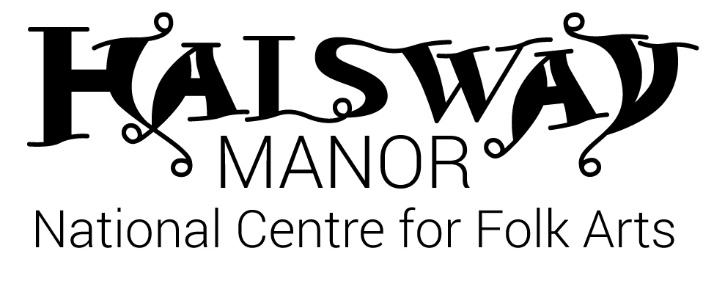 Musicians’ RetreatWith Laurel Swift & Jon DyerMonday 4pm			Doors open for arrivals. Tea / coffee available in your bedrooms6.30pm			Dinner (Dining Room)8-9pm			Group band workshop (Long Room)Tuesday8.30am			Breakfast (Dining Room)9.30-10.45am		Tune workshops (Long Room + Brendon Room)10.45-11.15am		Tea / coffee (Dining Room)11.15-12.15pm		Band workshop (Long Room)12.30-1pm		Vocal warm up (Long Room)1-2pm			Lunch (Dining Room)2-4pm	 		Walk4-4.30pm		Tea / coffee (Dining Room)4.30-5.30pm		Personal practise time6-6.30pm		Singing in the bar 8pm			Tutors’ concert + session (Long Room)Wednesday8.30am			Breakfast (Dining Room)9.30-10.45am		Tune workshops (Long Room + Brendon Room)10.45-11.15am		Tea / coffee (Dining Room)11.15-12.15pm		Band workshop (Long Room)12.30-1pm		Vocal warm up (Long Room)1-2pm			Lunch (Dining Room)2-3pm			Free time3-4pm			Options: Improv with Jon / taking a tune of the page with Laurel4-4.30pm		Tea / coffee (Dining Room)4.30-5.30pm		Options: Ornaments with Jon / theory with Laurel8pm			Games night: charades, folk quiz, and sessionThursday8.30am			Breakfast (Dining Room)9.30-10.45am		Tune workshops (Long Room + Brendon Room)10.45-11.15am		Tea / coffee (Dining Room)11.15-12.15pm		Band workshop (Long Room)12.30-1pm		Vocal warm up (Long Room)1-2pm			Lunch (Dining Room)2-4pm			Walk4-4.30pm		Tea / coffee (Dining Room)4.30-5.30pm		Personal practise time6-6.30pm		Singing in the bar 8pm			'Over to you' concert + session (Long Room)Friday8.30am			Breakfast & depart